Конспект НОД по конструированию из бумаги (оригами)Тема: «Самолёт»Возрастная группа: Старшая группаЦель: Научить детей делать из бумаги самолёт.Задачи:1.Образовательные: способствовать накоплению у детей конкретных представлений о самолётах; уточнить и закрепить умение складывать бумажный лист вдвое, по диагонали; учить детей работать по образцу; познакомить с историей авиации, с творчеством В.Маяковского; активизировать словарь детей (курсанты, аэропорт, взлётная полоса, воздушный транспорт).2.Развивающие: развивать зрительно-моторную координацию; мелкую моторику пальцев рук; творческие способности.3.Воспитательные: воспитывать аккуратность при работе.Оборудование:Для воспитателя: лист бумаги, воздушный шарик, презентация.Для детей: листы бумаги, фломастеры различных цветов.Ход НОД:1 часть: Вводная (информационно-познавательная)Воспитатель: Сегодня мы с вами не просто дети старшей группы, мы с вами лётчики курсанты (курсанты – это ученики). Если вы ученики, то я ваш командир – учитель. Все курсанты после обучения становятся пилотами, но для этого вам нужно пройти лётную подготовку. И ваша подготовка начинается!- Сегодня я расскажу вам об авиации. Как вы думаете, с чего началось развитие авиации?Дети: С мечты летать как птицы.Просмотр м/м презентации «Воздушный транспорт», рассказ воспитателя.Воспитатель: Давным-давно древние люди смотрели на птиц и мечтали летать, как они. Но прошло много времени, прежде чес это случилось.Сначала люди научились подниматься в воздух на … Знаете ли вы это? Люди научились подниматься в воздух на воздушном шаре. Шар наполняли дымом от костра, газом, который легче окружающего воздуха. Но шар летит туда, куда дует ветер. А человек хотел сам выбирать, куда ему лететь.- Прошло время, и, наконец, был изобретён самолёт, которым управлял пилот. Самолёт летит туда, куда направляет его пилот. Но для того, но для того, чтобы оторваться от земли и подняться в воздух, самолёт должен сначала промчаться на большой скорости по земле. Для этого нужно много места и специально построенная дорога – взлётная полоса. А иногда нужно полететь туда, где нет много места и такой взлётной полосы. Вот тогда людям пришлось придумать вертолёт.- Вертолётом тоже управляет пилот. Но для взлёта и посадки вертолёту не нужно ни много места, ни взлётная полоса. Пилот включает мотор, начинаю вращаться вот эти лопасти, и вертолёт взлетает прямо с места.- Как можно назвать одним словом и самолёт, и вертолёт, и воздушный шар?Дети: Воздушный транспорт.Воспитатель: Современные реактивные самолёты – это быстрые и мощные машины. Я сейчас вам попробую объяснить, как работают такие самолёты.Опыт с шариком: надуть и отпустить не завязывая, воздух вырывается из шарика так же, как и из турбин самолёта.Вопросы к детям:- Кто управляет самолётом и вертолётом?Дети: пилот.- Для чего самолёту нужна взлётная полоса?Дети: разогнаться, оторваться и взлететь.- Как называется место, где садятся, и откуда взлетают самолёты?Дети: аэропорт.- Вот это настоящий пилот. И я настоящий пилот у меня есть самолёт, которым я управляю. А вы ещё пилоты на половину. Почему?Дети: У нас нет самолётов.Воспитатель: Я ваш командир и я вам помогу. Садитесь в мой самолёт. Немного полетаем.Динамическая пауза «Лётчик»:Быть шофёром хорошо,А лётчиком – лучше. (дети ходят по кругу крутят воображаемый руль)Я бы в лётчики пошёл,Пусть меня научат. (идут расставив руки, как крылья)Наливаю в бак бензин. (останавливаются, накланяются наливают)Завожу пропеллер. (круговые движения правой рукой)В небеса, мотор вези,Чтобы птицы пели. (идут, расставив руки)В. Маяковский2 часть: Показ способов действий. Совместная работа детей и воспитателя.Воспитатель: Сейчас мы из аэропорта «Детский сад» отправляемся в аэропорт «Конструкторское», и именно здесь пройдёт вторая часть лётной подготовки.- Я научу вас делать самолёты из бумаги. Как вы думаете, какую бумагу лучше использовать?Дети: Тонкую и крепкую.Воспитатель: Вы правы. Как выдумаете, как надо складывать бумагу, чтобы самолёты получились красивые?Дети: Аккуратно.Воспитатель: Правильно, точно совмещая уголки.- Возьмите лист бумаги и согните его вдоль, чтобы получилась полоска. Верхние уголки загните. Полученную фигуру перегните. И снова загибаем уголки. Выступающий уголок хвостик перегните, закрепим углы. Теперь фигуру сгибаем пополам хвостиком наружу. Загибаем крылья. Самолёт готов.3 часть: Заключительная.Воспитатель: Теперь вы настоящие пилоты.У меня есть самолёт.Посмотрите: я – пилот!Блещут крылья серебром.На ковре – аэродром.Улечу под облака.Помашу вам свысока!- Теперь вы их ещё и украсите. (Раздаю фломастеры, дети украшают свои самолёты).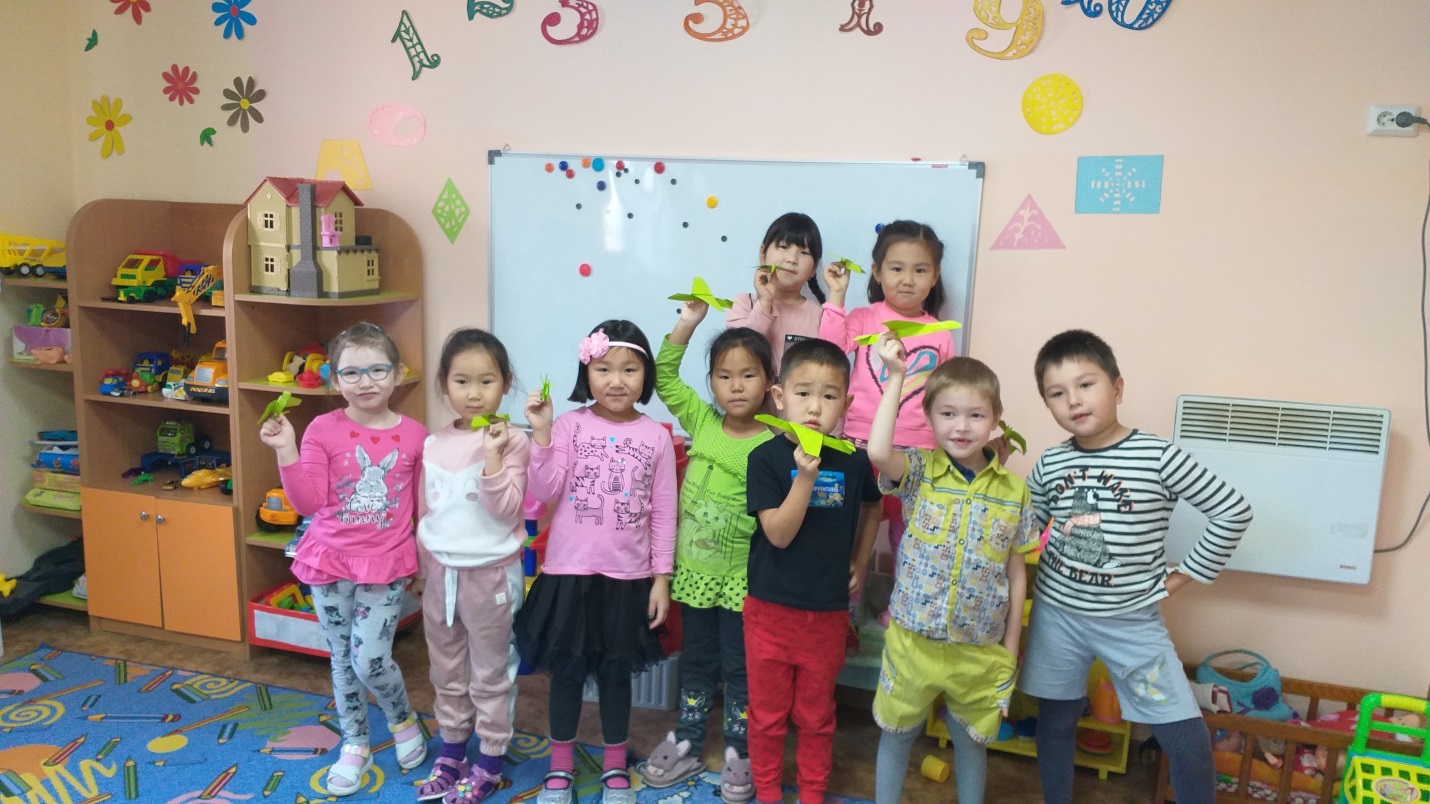 